Minda Kreatif dan Inovasi (Soalan 11-15)Minda Etika (Soalan 16-21)Sila tandakan () bagi soalan bernombor 2222	Pada pandangan anda, adakah prestasi kerja pegawai di bawah seliaan anda telah meningkat selepas menghadiri kursus ini?	Prestasi meningkat		(       )	Sederhana			(       )	Tiada Perubahan		(       )29	Secara keseluruhannya, apakah impak kursus kepada pegawai berkenaan?	a) ___________________________________________	b) ___________________________________________	c) ___________________________________________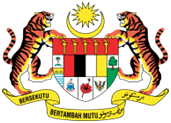 Nama Peserta :Bahagian/ Cawangan :Jawatan/ Gred :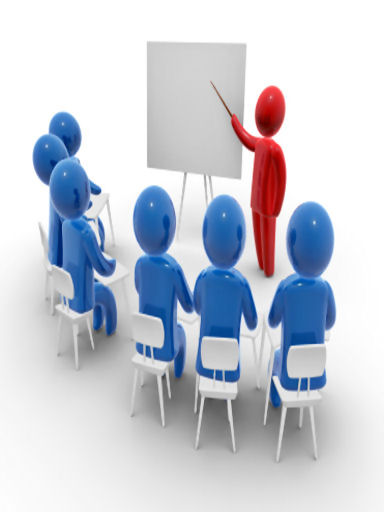 NAMA KURSUS																																																TARIKH KURSUS			PANDUAN MENGISI:*	Penilaian ini hendaklah dibuat oleh Ketua Jabatan/ Pengarah Bahagian/ Ketua Cawangan (yang mana berkaitan) bagi menilai sejauh mana keberkesanan kursus/ latihan terhadap pegawai atau kakitangan yang menghadiri sesuatu kursus tersebut.*	BAHAGIAN A : Hendaklah diisi oleh peserta kursus.*	BAHAGIAN B : Hendaklah diisi oleh Ketua Jabatan/ Penagarah Bahagian/ Ketua Cawangan.*	Borang ini hendaklah dikembalikan ke CSM, JWN (2) minggu dari tarikh penerimaan borang ini.																			SILA BERIKAN PENILAIAN MENGENAI TAHAP PENGETAHUAN DAN KEMAHIRAN ANDA SEBELUM DAN SELEPAS BERKURSUS DALAM BENTUK PERATUSAN.Sila tandakan jawapan anda mengikut skala peratusan dibawah:   20%          40%                60%                80%             100%Lemah     Kurang       Sederhana           Baik        Amat Baik	         Baik	Pengetahuan yang berkaitan dengan kursus ini.	Sebelum kursus   		     Selepas berkursus B) 	Kemahiran menyelesaikan masalah yang berkaitan 	dengan kursus ini.	Sebelum kursus		     Selepas berkursus Sila tandakan () bagi kenyataan di bawah:C) 	Adakah objektif kursus ini tercapai?		Tidak Mencapai Objektif		(         )		Kurang Mencapai Objektif	(         )		Sederhana			(         )		Mencapai Objektif		(         )Kompetensi khusus (sikap, kemahiran, pengetahuan) yang perlu dimiliki oleh seseorang pegawai berdasarkan bidang tugas yang dilaksanakannya di Bahagian/ Cawangan tempat pegawai berkhidmat:Tuan/ puan dipohon untuk menjawab soalan yang dikemukakan secara jujur dan ikhlas. Segala maklumat yang dikemukakan adalah SULIT dan hanya digunakan untuk tujuan penyelidikan sahaja.Sila tandakan jawapan anda mengikut skala peratusan dibawah:     1                  2                    3                   4                     5 Sangat         Tidak           Agak           Setuju           Sangattidak setuju  setuju	       setuju                                setujuMinda Disiplin/Ilmu Pengetahuan (Soalan 1-6)Minda Sintesis (Soalan 7-10)11Pegawai melihat sesuatu dari sudut pandangan yang berbeza.1234512Pegawai mencari kaedah terbaru untuk memudahkan tugasan.1234513Pegawai melakukan perubahan dalam cara bekerja.1234514Pegawai suka merekacipta sesuatu kaedah yang baharu dalam tugasan.1234515Pegawai memberi idea dalam perbincangan.1234516Pegawai sentiasa mengamalkan nilai-nilai murni semasa menjalankan tugas sebagai penjawat awam.1234517Pegawai melaksanakan tugas berpandukan peraturan dan prosedur yang telah ditetapkan.1234518Pegawai melakukan tugas sebagaimana yang dipelajari dari kursus yang dihadiri.1234519Pegawai berkongsi pengetahuan yang diperolehi daripada kursus yang dihadiri dengan rakan sekerja yang lain.1234520Pegawai bersedia menghadapi cabaran dan halangan dalam pekerjaan.1234521Bertanggungjawab di atas tugas yang diamanahkan.12345Setelah menghadiri kursus, sejauh mana anda bersetuju bahawa pegawai ini telah menunjukkan:Setelah menghadiri kursus, sejauh mana anda bersetuju bahawa pegawai ini telah menunjukkan:Setelah menghadiri kursus, sejauh mana anda bersetuju bahawa pegawai ini telah menunjukkan:Setelah menghadiri kursus, sejauh mana anda bersetuju bahawa pegawai ini telah menunjukkan:Setelah menghadiri kursus, sejauh mana anda bersetuju bahawa pegawai ini telah menunjukkan:Setelah menghadiri kursus, sejauh mana anda bersetuju bahawa pegawai ini telah menunjukkan:Setelah menghadiri kursus, sejauh mana anda bersetuju bahawa pegawai ini telah menunjukkan:23Perubahan sikap yang lebih positif pada kerja?1234524Mempunyai idea yang lebih bernas/ berkembang?1234525Keyakinan yang lebih tinggi.1234526Semangat untuk bekerja yang lebih tinggi.1234527Adakah anda bersetuju bahawa kursus yang dihadiri oleh pegawai ini berkaitan dengan tugas dan tanggungjawab yang dijalankan.1234528Adakah anda bersetuju bahawa pegawai ini dapat mengaplikasi pengetahuan dan kemahiran yang dipelajari daripada kursus yang dihadiri?12345OBJEKTIF KURSUS:1)   Melahirkan sebuah pasukan menyelam mahir yang memberikan sepenuh penumpuan kepada kerja-kerja ekskavasi dan penyelidikan warisan kebudayaan bawah air.2)  Sejajar dengan fungsi dan peranan Cawangan Arkeologi Bawah Air dalam menjalankan penyelidiakan Warisan Kebudayaan Bawah Air Negara.3)   Keselamatan penyelam lebih terjamin dengan peningkatan kemahiran yang ada pada setiap kakitangan yang terlibat di dalam kerja-kerja arkeologi bawah air.1Kemahiran kerja pegawai meningkat setelah mengikuti kursus.123452Pegawai mempelajari sesuatu kemahiran baru.123453Membina ilmu untuk terus maju.123454Pegawai menggunakan ilmu pegetahuan terkini untuk meningkatkan lagi kemahiran diri.123455Bersedia untuk belajar dan membaca walaupun diluar bidang kerja.123456Berjaya meningkatkan kemahiran menguruskan tugas-tugas semasa.1234516Boleh membuat justifikasi terlebih dahulu sebelum membuat keputusan.1234517Pegawai mengaitkan pelbagai idea semasa membuat sesuatu keputusan.1234518Pegawai menggabungkan pelbagai alternatif untuk menyelesaikan masalah.1234519Pegawai memikirkan kaedah penambahbaikan terhadap sesuatu tugasan.12345